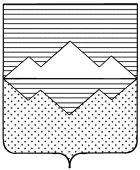 СОБРАНИЕ ДЕПУТАТОВСАТКИНСКОГО МУНИЦИПАЛЬНОГО РАЙОНАЧЕЛЯБИНСКОЙ ОБЛАСТИРЕШЕНИЕот 29 ноября 2017 года № 257/33г. СаткаВ соответствии с Федеральным законом РФ от 6 октября 2003 года N 131-ФЗ «Об общих принципах организации местного самоуправления в Российской Федерации», Федеральным законом РФ от 13 марта 2006 года № 38-ФЗ «О рекламе», Уставом Саткинского муниципального района,СОБРАНИЕ ДЕПУТАТОВ САТКИНСКОГО МУНИЦИПАЛЬНОГО РАЙОНА РЕШАЕТ:1. Внести  в приложение 8  к Положению «О порядке размещения и эксплуатации рекламных конструкций на территории Саткинского муниципального района», утвержденного решением  Собрания депутатов Саткинского муниципального района от 18.05.2016г. № 95/11, следующие изменения:1) пункт 3.3  изложить в следующей редакции: «3.3 Размер ежеквартальной  оплаты по данному договору перечисляется Рекламораспространителем в доход бюджета Саткинского муниципального района»;2) пункт 3.4 изложить в следующей редакции: «3.4 Оплата по настоящему Договору  вносится Рекламораспространителем ежеквартально в полном объеме до 5 числа следующего месяца.».2. Настоящее решение опубликовать в газете «Саткинский рабочий».3. Настоящее решение вступает в силу с момента подписания и распространяется на правоотношения, возникшие с 1 ноября 2017 года.4. Контроль за исполнением настоящего решения возложить на комиссию по законодательству  и местному самоуправлению (председатель – Привалова Е.Р)Глава Саткинского муниципального района                                                          А.А. ГлазковО внесении изменений в приложение №8 к Положению «О порядке размещения и эксплуатации рекламных конструкций на территории Саткинского муниципального района», утвержденного решением Собрания депутатов Саткинского муниципального района  от 18.05.2016г. № 95/11 